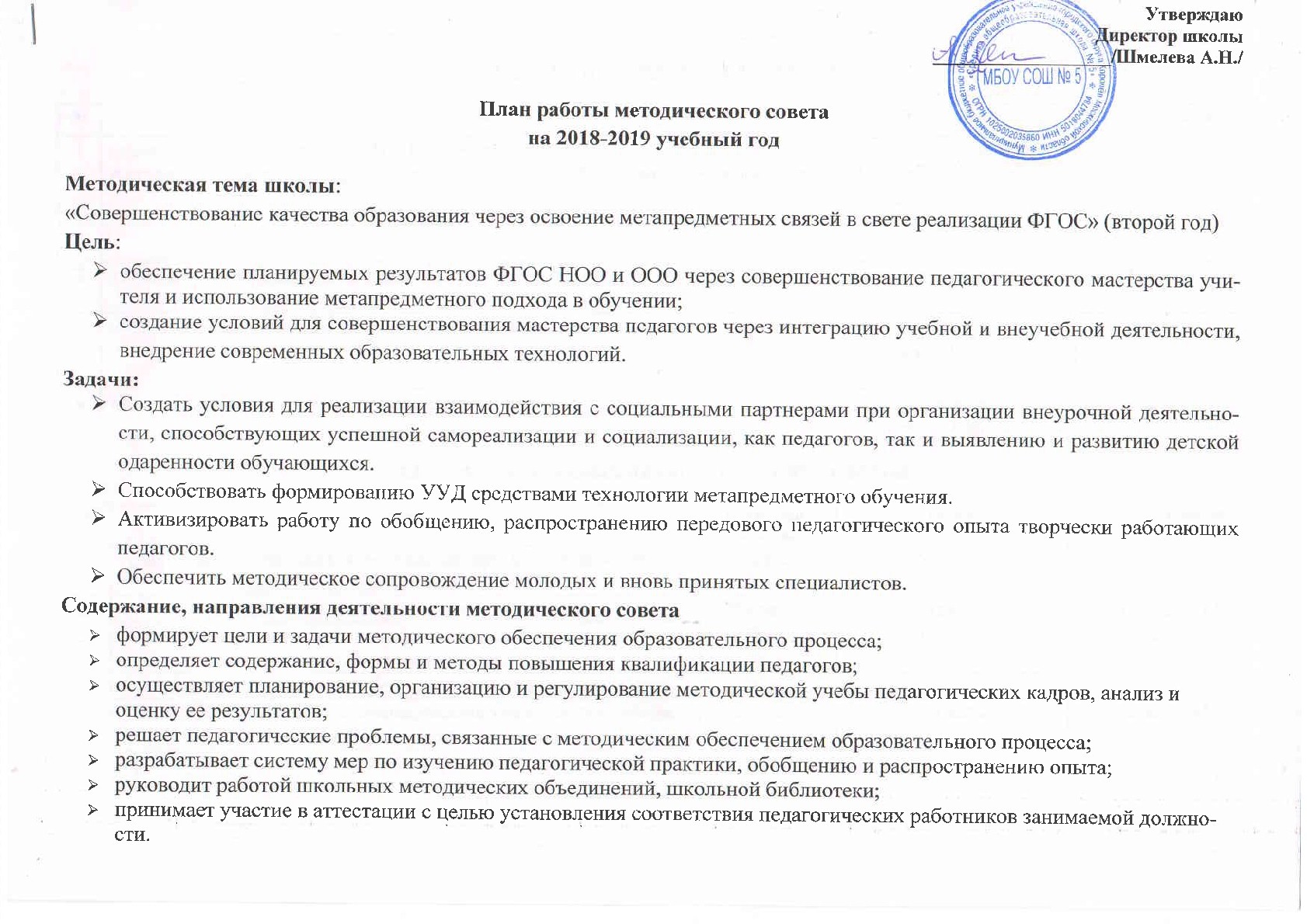 ТЕМАТИКА ШКОЛЬНЫХ ПЕДСОВЕТОВ3.2. ТЕМАТИКА МАЛЫХ ПЕДАГОГИЧЕСКИХ СОВЕТОВПЛАН РАБОТЫ  МЕТОДИЧЕСКОГО СОВЕТА ШКОЛЫ2018-2019 учебный год№ТемаОтветственныйСроки проведения1«Анализ  работы школы в 2017-18 учебном году»Актуальные вопросы современного образования. Нацпроект «Образование»Директор Шмелева А.Н.; зам.директора по УВР Никитина О.В., Соловьева В.Г., Рогожина Н.Н.Август 2«Учитель и проблемы дисциплины».Педагог психолог Туз Е.С.Ноябрь 3«Метапредметный урок. Метапредметные результаты»Зам. директорапо УВР  Рогожина Н.Н., Соловьева В.Г.Январь 4«Метарезультаты во внеурочной деятельности»Зам.директора по УВР Яковенко Т.В.Март №темаПосещение классовсрокиответственный1.Адаптация обучающихся 5-х классов при переходе в средний уровень, проблемы введения ФГОС.5-х классовоктябрьРогожина Н.Н., Туз Е.С.2.Базовый уровень обучающихся 10-х классов10 классовоктябрьРогожина Н.Н.3.Организация контроля знаний учителями при работе с обучающимися низкой мотивации 8в, 7в классыноябрьСоловьева В.Г.4.Контроль за качеством преподавания учебных предметов6-е классыдекабрьСоловьева В.Г.5.Контроль за качеством преподавания учебных предметов (подготовка к итоговой аттестации).9-11 классыапрельРогожина Н.Н.Основные направления деятельностиСрокиОтветственныйГде фиксируются результатыЗаседание №1.Анализ методической работы, работы методического совета за 2017-18 учебный год.Утверждение плана работы на 2018-2019 учебный год.Согласование учебных программ, календарно тематического планирования с учетом требований современных технологий.Утверждение учебно-методического обеспечения обучающихся.Аттестация педагогических работников.О работе наставников с молодыми педагогами в 2018-2019 учебном году.Утверждение графика  проведения административных контрольных работ по теме: «Повторение», стартовых работ августНикитина О.В.Рогожина Н.Н.Соловьева В.Г.Протокол м/сЗаседание №2.«Формирование навыков смыслового чтения – необходимое условие развития метапредметных компетенций».Рабочие вопросы:Анализ учебного процесса за первую четверть.Проведения школьных предметных олимпиад.Подготовка к проведению предметных недель.НоябрьСоколова Е.В.Никитина О.В.Соловьева В.Г.Протокол м/сЗаседание №3.«Формирование метапредметных умений: практический аспект»Рабочие вопросы:Анализ успеваемости обучающихся за 1 полугодие 2019-2020 года.Анализ промежуточного контроля по предметамО прошедшей аттестации учителей.О подготовке к педагогическому совету «Метапредметный урок. Метапредметные результаты»Подведение итогов школьного этапа конкурса «Фестиваль методических идей».Выдвижение кандидата для участия в муниципальном этапе конкурса «Фестиваль методических идей».декабрьДвойнова А.М.Соловьева В.Г.Морозова Е.А.Протокол м/сЗаседание №4.«Метапредметные связи во внеурочной деятельности»Рабочие вопросы:Анализ успеваемости обучающихся за 3 четверть 2018-2019 годаАнализ курсовой подготовки учителей.Подготовка к ИГА 2018-2019 учебный год.Подготовка к педсовету «Метарезультаты во внеурочной деятельности»февральЯковенкоСоловьева В.Г.Подлесных М.Н.Рогожина Н.Н.Яковенко Т.В.Протокол м/сЗаседание №5.1. Подведение итогов работы. 2. Разработка плана работы МС на 2019/2020учебный год.3.Об учебно-методическом и программном обеспечении учебного процесса в 2019-2020учебном году.майНикитина О.В.Рогожина Н.Н.Протокол м/с